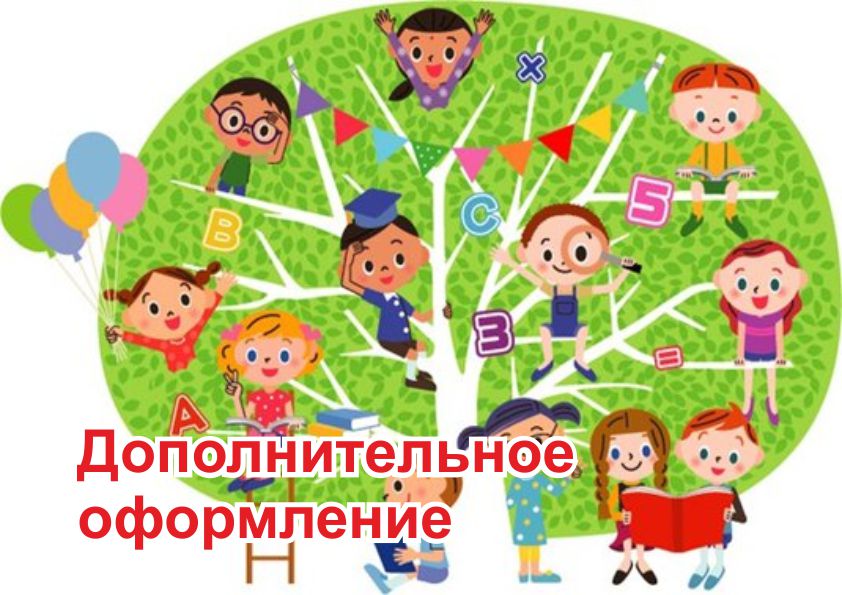 ОформлениеРазмер (мм)Техническое описаниеЦена за шт./р.1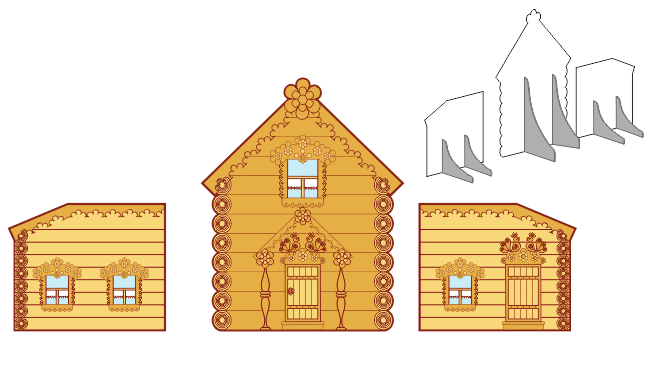 Средняя часть1210мм х 1795мм; боковые части 850мм х 1050ммХардпостер Характеристики изделия: основа ПВХ 3-5 мм с полноцветной печатью изображения разрешением 1440 dpi.Вид: напольный15800 р.2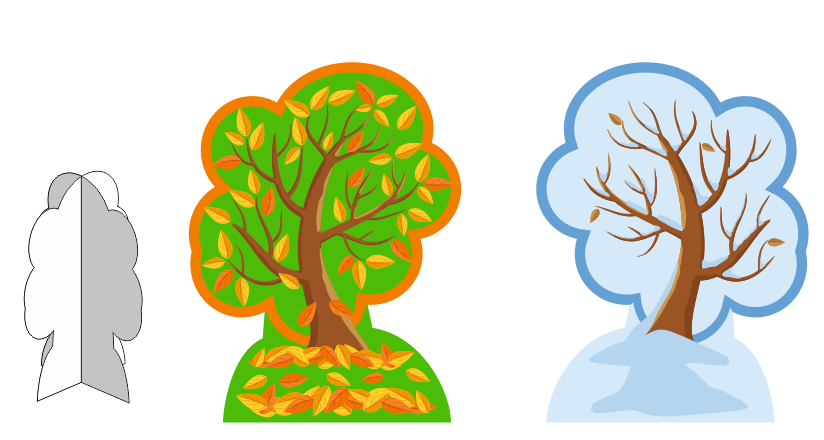 1200*900Хардпостер Характеристики изделия: основа ПВХ 3-5 мм с полноцветной печатью изображения разрешением 1440 dpi.Вид: напольный4600 р.3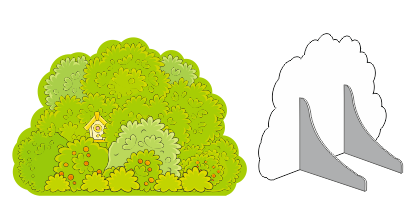 1500*1000Хардпостер Характеристики изделия: основа ПВХ 3-5 мм с полноцветной печатью изображения разрешением 1440 dpi.Вид: напольный6600 р.4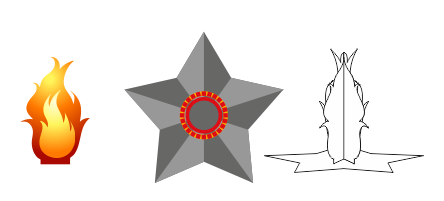 ширина: 500 мм, высота: 280 мм Звезда-500х483ммХардпостерХарактеристики изделия: основа ПВХ 3-5 мм с полноцветной печатью изображения разрешением 1440 dpi.Вид: по назначению1800 р.5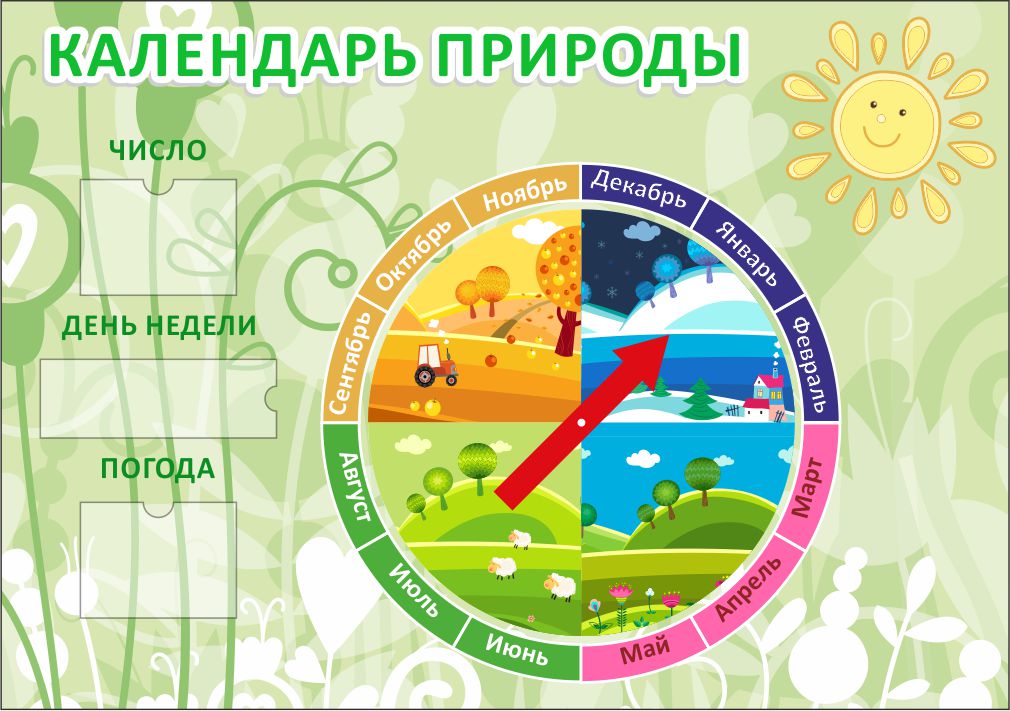 1300*1000Информационный стенд с карманами ПЭТ 0,5мм, с вращающейся стрелкой Характеристики изделия: основа ПВХ 3-5 мм с полноцветной печатью изображения разрешением 1440 dpi.Вид: настенныйОбрамление: Алюминиевый профиль4240р6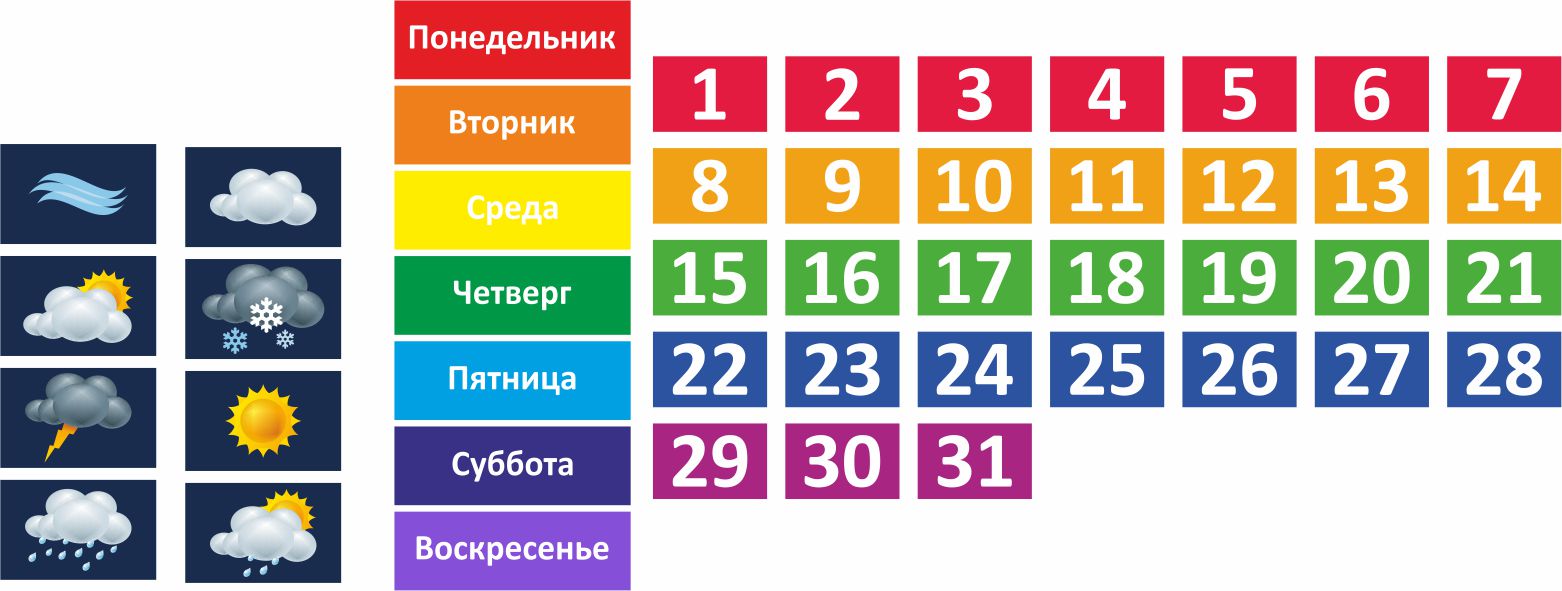 Комплект карточекХарактеристики изделия: картон, цифровая печать4240р7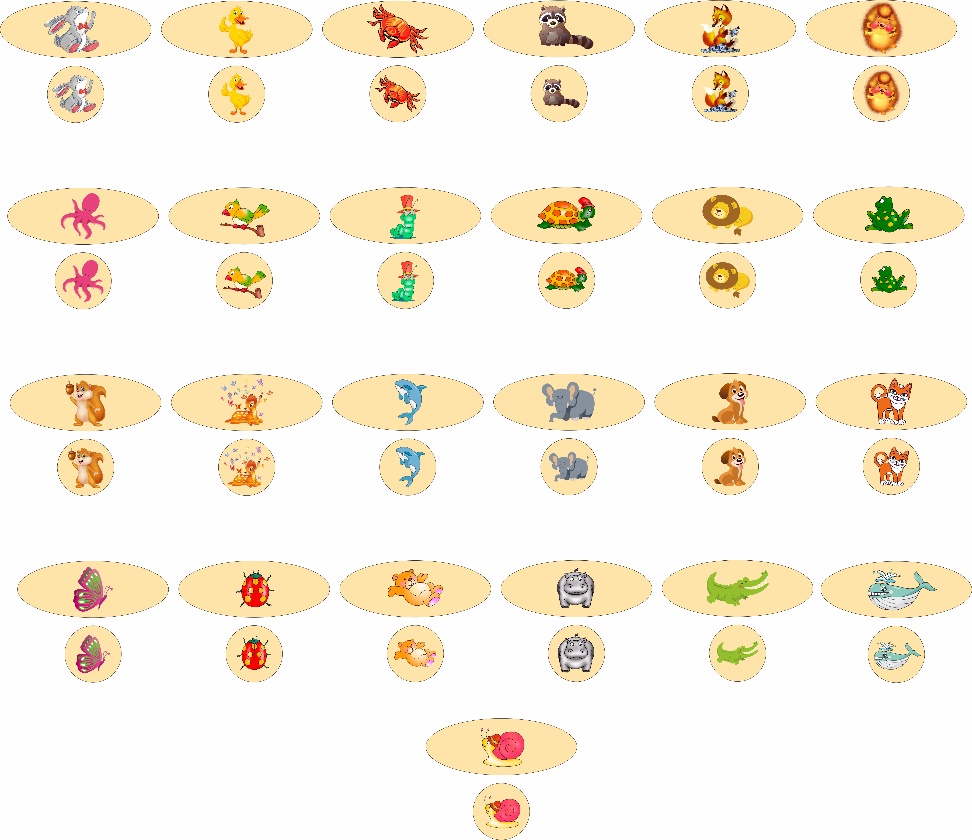 Табличка для шкафчика, стульчика Характеристики изделия: основа ПВХ 3-5 мм с полноцветной печатью изображения разрешением 1440 dpi.200 р. / 1ШТ8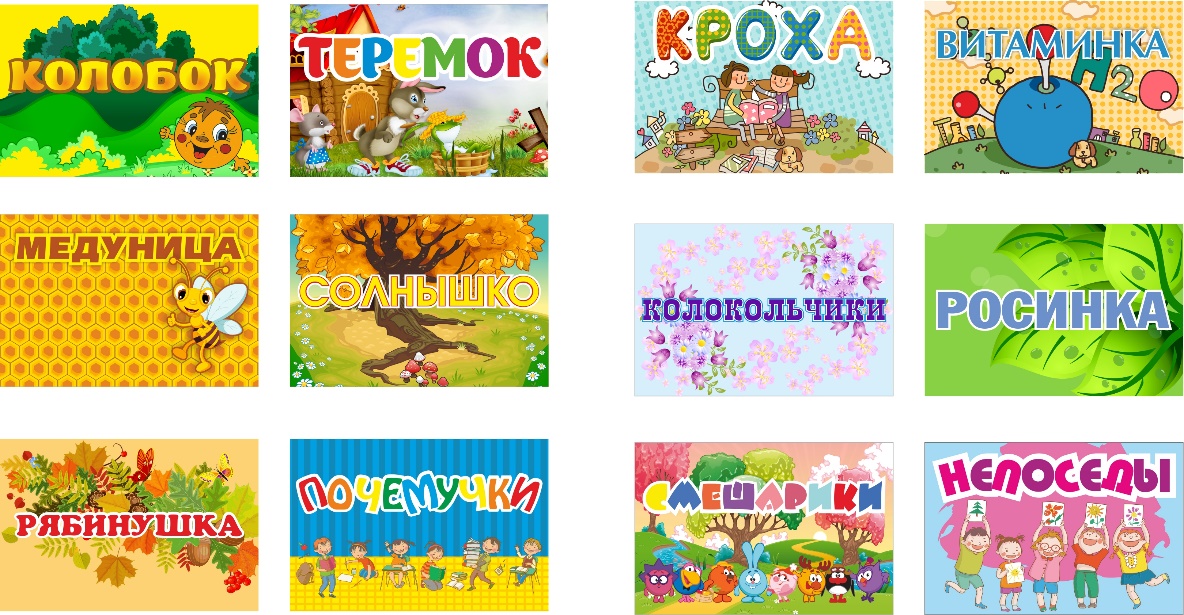 300*200Табличка для шкафчика, стульчика Характеристики изделия: основа ПВХ 3-5 мм с полноцветной печатью изображения разрешением 1440 dpi.450 р. / 1ШТ